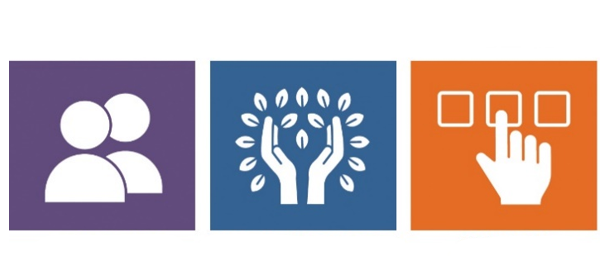 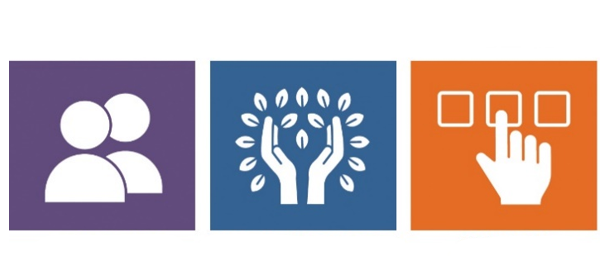 សំណួរដែលសួរញឹកញាប់អំពីកម្មវិធីដឹកនាំដោយអ្នកចូលរួម (Participant Directed Program)សំណួរ៖ ប្រសិនបើខ្ញុំចង់ដឹកនាំនាយកដ្ឋានសេវាកម្មអភិវឌ្ឍន៍ DDS របស់ខ្ញុំដោយខ្លួនឯងជាមួយកម្មវិធីដឹកនាំ​ដោយអ្នក​ចូលរួម តើខ្ញុំនឹងចាប់ផ្តើមដោយរបៀបណា?ចម្លើយ៖ ដើម្បីចុះឈ្មោះនៅក្នុងកម្មវិធី Participant Directed Program (PDP) លោកអ្នកត្រូវទាក់ទងអ្នកសម្របសម្រួល​សេវា​កម្ម DDS របស់អ្នក។ បុគ្គលម្នាក់ត្រូវតែមានសិទ្ធិទទួលបានសេវាកម្ម DDS របស់មនុស្សពេញវ័យ មានតម្រូវការវាយ​តម្លៃ និងផ្តល់អាទិភាពសម្រាប់សេវាកម្ម DDS ដោយមានការចាត់ចែងចំណាយដោយឡែក។ លោកអ្នកត្រូវតែមានឆន្ទៈ​ធ្វើការជាមួយអ្នកសម្របសម្រួលសេវាកម្ម/អន្តរការីជួយគាំទ្រសេវាកម្ម DDS តាមតម្រូវការ ដើម្បីស្វែងយល់អំពីទិដ្ឋភាព​នៃកម្មវិធី PDP។សំណួរ៖ តើបុគ្គលម្នាក់អាចចុះឈ្មោះក្នុងកម្មវិធី Participant Directed Program នៅអាយុប៉ុន្មាន?ចម្លើយ៖ តាមធម្មតាសេវាកម្ម DDS របស់មនុស្សពេញវ័យចាប់ផ្តើមនៅអាយុ 22 ឆ្នាំ នៅពេលសេវាកម្មសាលាបញ្ចប់។ បុគ្គល​នានាដែលមានសិទ្ធិទទួលបានសេវាកម្ម ASD (សេវាកម្មជំងឺអូទីសឹម​ដោយគ្មានពិការភាពខាងបញ្ញា) អាចទទួលបានសេវា​កម្ម​នៅពេលពួកគេមានអាយុ 18 ឆ្នាំ ហើយឈប់រៀន។ បុគ្គលនានាដែលបានចុះឈ្មោះក្នុងកម្មវិធី DESE អាចជ្រើសរើស​សេវាកម្មផ្ទាល់របស់ពួកគេតាមរយៈកម្មវិធី PDP។ ត្រូវពិភាក្សាអំពីស្ថានភាពផ្សេងទៀតជាមួយអ្នកសម្របសម្រួលសេវាកម្ម ឬការិយាល័យប្រចាំតំបន់របស់អ្នក។ សំណួរ៖ តើអ្វីទៅជាអន្តរការីជួយគាំទ្រ?ចម្លើយ៖ ជាទូទៅអន្តរការីជួយ​គាំទ្រគឺជាអ្នកសម្របសម្រួលសេវាកម្ម DDS ដែលជួយលោកអ្នកដើម្បីកំណត់ចក្ខុវិស័យ និង​តម្រូវការរបស់លោកអ្នក។ ពួកគេនឹងជួយបង្កើតថវិកា និងអភិវឌ្ឍបណ្តាញសេវាកម្ម និងការគាំទ្រ។ អន្តរការីជួយគាំទ្រ​សេវាកម្ម DDS ជួយផ្នែកទស្សនៈវិស័យជាច្រើននៃកម្មវិធី (Participant Directed Program របស់ពួកគេ។សំណួរ៖ តើសេវាកម្មគ្រប់គ្រងហិរញ្ញវត្ថុជាអ្វី ហើយតើខ្ញុំនឹងប្រើប្រាស់សេវាកម្មជាមួយកម្មវិធី Participant Directed Program ដោយរបៀបណា?ចម្លើយ៖ សេវាកម្ម DDS មានកិច្ចសន្យាជាមួយសេវាកម្មគ្រប់គ្រងហិរញ្ញវត្ថុ ដែលហៅថា Public Partnerships LLC (PPL)។  PPL ផ្តល់ជូនការទទួលខុសត្រូវផ្នែកសារពើពន្ធដោយធានាថាការបង់ប្រាក់គឺស្របទៅនឹងអ្វីដែលសេវាកម្ម DDS បាន​អនុញ្ញាត​និងគោរពតាមតម្រូវការទាមទាររបស់រដ្ឋ និងសហព័ន្ធ។ ពួកគេចេញមូលប្បទានប័ត្រប្រាក់បៀវត្សរ៍ និង/ឬធ្វើ​ការទូទាត់ប្រាក់រៀងរាល់ពីរសប្តាហ៍ម្តង ពួកគេអនុវត្តការត្រួតពិនិត្យ CORI និងការពិនិត្យសាវតារថ្នាក់ជាតិ, ដំណើរការកម្ម​វិធីបុគ្គលិក កាត់ទុកពន្ធសមរម្យនៅថ្នាក់រដ្ឋ និងសហព័ន្ធ ចេញរបាយការណ៍ W-2 និង 1099 ក្នុងខែមករា ផ្តល់របាយការណ៍​ស្ថានភាពប្រាក់បៀវត្សរ៍ពេញមួយឆ្នាំ និងរៀបចំសំណងគ្រោះថ្នាក់ការងារសម្រាប់បុគ្គលិក។សំណួរ៖ តើបុគ្គលិករបស់ខ្ញុំមានពន្ធកាត់ទុកពីប្រាក់បៀវត្សរ៍របស់ពួកគេឬទេ?ចម្លើយ៖ បាទ/ចាស ពន្ធត្រូវបានកាត់ទុកសម្រាប់បុគ្គលិក ដែលរួមមាន៖ សន្តិសុខសង្គម, កម្មវិធី Medicaid (FICA) និង​ពន្ធលើប្រាក់ចំណូលរដ្ឋ និងសហព័ន្ធ ត្រូវបានកាត់ទុកពីប្រាក់បៀវត្សរ៍របស់បុគ្គលិកម្នាក់ៗ។ PPL នឹងរៀបចំ និងផ្ញើរបាយ​ការណ៍​ប្រាក់ឈ្នួល W-2 ទៅបុគ្គលិកម្នាក់ៗក្នុងខែមករា។  សំណួរ៖ តើខ្ញុំត្រូវស្វែងរកបុគ្គលិកមកបម្រើការងារដោយរបៀបណា?ចម្លើយ៖ ប្រជាពលរដ្ឋជាច្រើនមានភាពច្នៃប្រឌិត និងស្វែងរកបុគ្គលិកនៅក្នុងបណ្តាញប្រចាំថ្ងៃរបស់ពួកគេ។ វាអាចជាអ្នក​ណា​ម្នាក់ដែលគេស្គាល់នៅក្នុងប្រព័ន្ធសាលារៀន អ្នកជិតខាង មិត្តភ័ក្តិរបស់គ្រួសារ ឬបុគ្គលម្នាក់ដែលត្រូវបានរកឃើញ​តាម​រយៈការផ្សាយពាណិជ្ជកម្ម ឬគេហទំព័រអនឡាញ ដូចជា RewardingWork.org, Care.com, Indeed.com និងអ្នកដទៃ។ ការ​ប្រាស្រ័យទាក់ទងដោយពិភាក្សាជាមធ្យោបាយបញ្ជូនព័ត៌មាននិងការបើកចំហរដើម្បីចែករំលែកដំណឹងការងារគឺមាន ប្រយោជន៍ណាស់។សំណួរ៖ តើខ្ញុំអាចជួលសមាជិកគ្រួសារឱ្យបម្រើការងារជាបុគ្គលិកបានទេ?ចម្លើយ៖ អ្នកចូលរួមមិនអាចជួលប្តីឬប្រពន្ធឱ្យបម្រើការងាររបស់ពួកគេ ឬអ្នកអាណាព្យាបាលស្របច្បាប់ឱ្យបម្រើ​ការងារ​របស់​ពួកគេសម្រាប់សេវាកម្មណាមួយឡើយ។ សមាជិកគ្រួសារផ្សេងទៀតអាចជួលឱ្យបម្រើការងារជាបុគ្គលិក និងអាចបង់​ប្រាក់​សម្រាប់ការផ្តល់សេវាកម្មជាក់លាក់លុះត្រាតែពួកគេបំពេញតាមតម្រូវការទាមទារជាក់លាក់។ លោកអ្នកត្រូវតែ​ពិភា​ក្សា​ជាមួយអន្តរការីជួយគាំទ្រសេវាកម្ម DDS របស់អ្នក អំពីការជួលសមាជិកគ្រួសារផ្សេងទៀតឱ្យបម្រើការងារ​សម្រាប់​ការ​ណែនាំជាក់លាក់។សំណួរ៖ តើបុគ្គលិកត្រូវបំពេញអ្វីខ្លះ ដើម្បីជួលបុគ្គលិកឱ្យបម្រើការងារ?ចម្លើយ៖ ពួកគេត្រូវតែបំពេញពាក្យសុំការងារដែលរួមមាន CORI និងសំណើពិនិត្យសាវតារថ្នាក់ជាតិ។ ការពិនិត្យទាំងនេះ​ត្រូវតែបំពេញ និងអនុម័តមុនពេលពួកគេអាចធ្វើការងារ។  សំណួរ៖ តើបុគ្គលិករបស់ខ្ញុំអាចធ្វើការមុនពេលពួកគេអនុវត្តការពិនិត្យ CORI របស់ពួកគេឬទេ?ចម្លើយ៖ បុគ្គលិកមិនអាចចាប់ផ្តើមធ្វើការមុនការអនុម័តពី CORI ហើយ PPL នឹងមិនចេញការទូទាត់ប្រាក់សម្រាប់​ពេល​វេលាដែលបានដាក់ជូនពិនិត្យមុនពេលការអនុម័ត CORI ឡើយ។ វិធាននេះគឺដើម្បីការពារលោកអ្នកនិងគ្រួសាររបស់​អ្នក​ឱ្យ​សមស្របពីការជួលនរណាម្នាក់ឱ្យបម្រើការងារដែលមិនអាចបំពេញតាមស្តង់ដាររដ្ឋ ដើម្បីផ្តល់សេវាកម្មដែលអាចមាន​នៅក្នុងកម្មវិធីនេះ។ តម្រូវឱ្យមានការពិនិត្យសាវតារថ្នាក់ជាតិផងដែរ នេះ​ជាការពិនិត្យស្នាមមេដៃឡើងវិញនៅ​កម្រិត​សហព័ន្ធ។សំណួរ៖ ចុះបើបុគ្គលិករបស់ខ្ញុំមិនអាចមកធ្វើការមួយថ្ងៃ?ចម្លើយ៖ វាមានសារៈសំខាន់ណាស់ក្នុងការរៀបចំផែនការបម្រុងទុកជាផ្នែកមួយនៃកម្មវិធី Participant Directed Program ក្នុងករណីបុគ្គលិកមិនអាចមាន។  ការជួលបុគ្គលិកជាច្រើននាក់ គឺជាការគិតពិចារណា។សំណួរ៖ តើថវិកាកម្មវិធីនេះ ត្រូវបានកំណត់យ៉ាងដូចម្តេច?ចម្លើយ៖ ថវិកានីមួយៗផ្អែកលើតម្រូវការពិសេសរបស់បុគ្គល ការគាំទ្រដែលត្រូវការ និងភាពញឹកញាប់នៃសេវាកម្មទាំងនេះ។  នាយកប្រចាំតំបន់នៃសេវាកម្ម DDS កំណត់ចំនួនថវិកាទូទៅដោយផ្អែកលើព័ត៌មានពីការវាយតម្លៃ និងធនធានដែល​អាច​មាន។ ថវិកាដែលបានអនុម័តដោយសេវាកម្ម DDS គឺចាំបាច់សម្រាប់ការចុះឈ្មោះក្នុងកម្មវិធី Participant Directed Program។សំណួរ៖ តើអ្នកចូលរួមម្នាក់​នឹងអាចតាមដានថវិការបស់ខ្លួនយ៉ាងដូចម្តេច?ចម្លើយ៖ អ្នកចូលរួមនឹងមានសិទ្ធិចូលមើលថវិការបស់ពួកគេតាមអនឡាញក្នុងពេលជាក់ស្តែងតាមរយៈ PPL Web Portal។ អ្នកចូលរួមក៏អាចពិនិត្យមើលឡើងវិញ និងពិភាក្សាអំពីថវិការបស់ពួកគេជាមួយអន្តរការីជួយគាំទ្រសេវាកម្ម DDS របស់ពួកគេផងដែរ។ សំណួរ៖ ប្រសិនបើមានថវិកានៅសល់នៅចុងឆ្នាំសារពើពន្ធ តើមានអ្វីកើតឡើង?ចម្លើយ៖ ថវិកានេះត្រូវបានរៀបចំឡើងសម្រាប់ឆ្នាំសារពើពន្ធ (ថ្ងៃទី 1 ខែកក្កដា ដល់ថ្ងៃទី 30 ខែមិថុនា) ដើម្បីផ្តល់សេវាកម្ម និងការគាំទ្រដែលបុគ្គលត្រូវការ។ មូលនិធិដែលមិនបានប្រើ មិនអាចអនុវត្តនៅឆ្នាំសារពើពន្ធបន្ទាប់ ឬប្រគល់ជូនបុគ្គល​នោះ​ដោយផ្ទាល់បានទេ។ សំណួរ៖ តើអ្នកចូលរួមអាចទិញ “ទំនិញ និងសេវាកម្ម” ជាឧទាហរណ៍សមាជិកភាព ឬសកម្មភាព ថ្នាក់រៀន ជាដើមបាន​ដែរឬទេ?	ចម្លើយ៖ បាទ/ចាស ទំនិញ និងសេវាកម្មអាចទិញ ប៉ុន្តែត្រូវពិភាក្សាជាមុនជាមួយអន្តរការីជួយគាំទ្រសេវាកម្ម DDS របស់​អ្នក។ សំណើទូទាត់ប្រាក់ ឬសំណង នឹងត្រូវបង់ប្រាក់ដោយវិក្កយបត្រ PPL និង/ឬបង្កាន់ដៃបង់ប្រាក់ PPL ដែលបាន​បំពេញ។ ជម្រើសនេះ ត្រូវតែអនុវត្តតាមការណែនាំនិងនីតិវិធីរបស់សេវាកម្ម DDS ដែលបញ្ជាក់អំពីប្រភេទនៃការចំណាយ​ដែលអាចអនុញ្ញាតបាន និងមិនអាចអនុញ្ញាតបាន តម្រូវការទាមទារនិងនីតិវិធីនៃការអនុម័តមុន និងតម្រូវការទាម​ទារ​រាយការណ៍ និងការត្រួតពិនិត្យផ្សេងទៀត។សំណួរ៖ តើមានជម្រើសដឹកនាំដោយខ្លួនឯងផ្សេងទៀត ក្រៅពីកម្មវិធី Participant Directed Program ដែរឬទេ?	ចម្លើយ៖ បាទ/ចាស គំរូកម្មវិធី Agency with Choice Model ផ្តល់ជូនសមត្ថភាពដូចគ្នា ដើម្បីកំណត់ជាលក្ខណៈបុគ្គល​នៃ​ការគាំទ្រនិងសកម្មភាពនានា ប៉ុន្តែដោយមានជំនួយពីទីភ្នាក់ងារផ្តល់សេវាកម្មដែលមានលក្ខណៈ​សម្បត្តិគ្រប់គ្រាន់ដែល​មាន​​ចំណេះដឹងអំពីការសម្រេចចិត្តចុងក្រោយដោយខ្លួនឯង។  ជម្រើសមួយទៀតគឺត្រូវមានការរួមបញ្ចូលសេវាកម្មបែប​ប្រពៃណី និងកម្មវិធី Participant Directed Program។  	នាយកដ្ឋានសេវាកម្មអភិវឌ្ឍន៍នៃរដ្ឋ MASSACHUSETTS